PODZIMNÍ VŠESTRANNOST 2022DŮLEŽITÉ UPOZORNĚNÍ!Týká se ustájených účastníků závodů. Vzhledem k probíhajícím stavebním pracím v prostoru pro skládání koní (štěrkový prostor mezi stájemi a tribunou F) a tedy neprůjezdnosti od hlavní brány k parkovišti vozidel za stájemi dochází ke ZMĚNĚ PRAVIDEL pro vjezd, skládání koní a parkování vozidel. PŘÍJEZD do areálu závodiště POUZE zadní branou (služební vjezd) – odbočka se silnice I/2 
(u křižovatky ulic Pražská x Školní)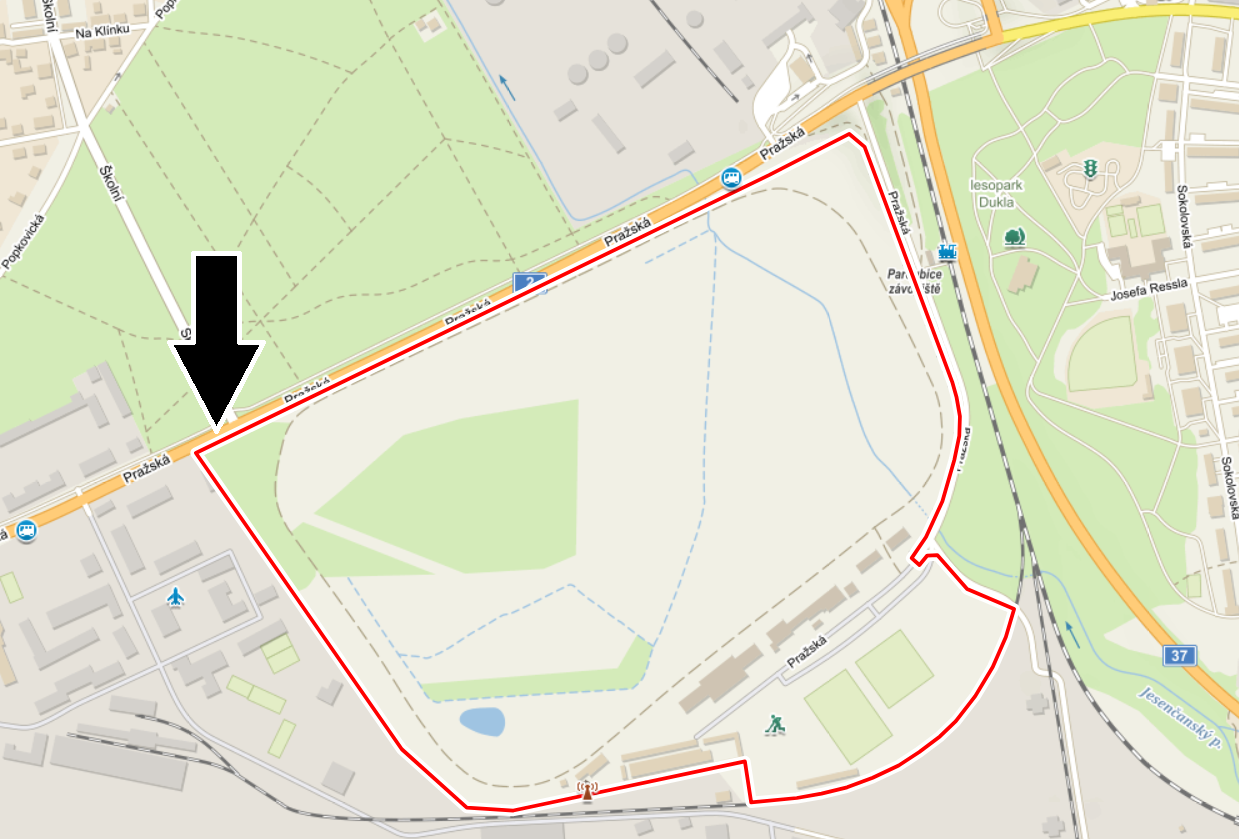 Vozidla budou pokračovat po příjezdové cestě směrem ke stájím, kde složí koně. Poté se otočí a odjedou parkovat na vyhrazená místa. V prostoru pro skládání je ZAKÁZÁNO PARKOVAT a zdržovat se déle než je nutné. V přední části (u dílen) budou parkovat vozidla s požadavkem na elektrickou přípojku. Obsluha brány bude vybavena jmenným seznamem dle požadavků zadaných v JIS. Brána bude ve čtvrtek 3. 11. 2022 otevřena od 12:00 hod.do 22:00 hod. 
Každý další den bude otevřeno od 6:00 do 22:00 hod. 
Příjezd pro neustájené zůstává přední branou. Ke skládání koní a parkování je vyhrazena plocha parkoviště u hlavního vjezdu.Prosíme o respektování pokynů pořadatelské služby. DŮLEŽITÉ INFORMACE K ORGANIZACI ZÁVODŮ
PREZENTACE a PLATBY v kanceláři ředitelství Dostihového spolku, tribuna A3. 11. 2022	14:00 – 18:00 hod.Bez prezentace ve čtvrtek 3. 11. 2022 do 18:00 hod. nelze startovat a jezdec bude ze startovní listiny vyškrtnut! Prezentace je možná také telefonicky na číslo 777 065 388 nejpozději do 18:00 hod. 
Platby je v takovém případě nutné provést následující den bezprostředně po příjezdu. PLATBY v kanceláři ředitelství Dostihového spolku, tribuna A 4. 11. 2022	7:00 – 12:00 hod. Bez úhrady poplatků nemůže jezdec startovat.  SEKRETARIÁT ZÁVODŮ v tiskovém středisku (mezi tribunou B a D)
každý den 	7:00 – 19:00 hod.PRŮKAZY KONÍ BUDOU K VYZVEDNUTÍ ZDE po skončení soutěže.USTÁJENÍ
Rozpis ustájení na tabuli v prostoru stájí. První nastlání pilinami zdarma, piliny možnou dokoupit za 350,- Kč / balík (cca 500 l)
Seno není k dispozici.ELEKTRICKÁ PŘÍPOJKA za poplatek 700,- Kč. Po úhradě poplatku bude pořadatelem vydána samolepka, kterou musí být označen kabel připojený k rozvaděči. Bez této samolepky bude kabel odpojen. STARTOVNÍ LISTINY budou zveřejněny ve čtvrtek 3. listopadu ve večerních hodinách (po uzavření prezentace).PŘEDBĚŽNÝ ČASOVÝ PLÁN*POŘADATEL SI VYHRAZUJE PRÁVO NA ZMĚNU!!!ČTVRTEK 3. LISTOPADU 2022 12:00 – 20:00 hod.		opracování koní		pískové kolbiště20:00 hod.			technická porada		vestibul tribuny DPÁTEK 4. LISTOPADU 2022 9:00 – 16:30 hod.		drezury všech soutěží		travnaté a pískové kolbiště				opracoviště			za paddockem, pískové kolbištěSOBOTA 5. LISTOPADU 2022 9:00 – 10:30 hod.		parkur PL, ZK, hobby ZK	travnaté kolbiště				opracoviště			za paddockem, travnaté kolbiště11:00 – 16:30 hod.		parkur Z, ZL, L(1*), S(2*)	travnaté kolbiště				opracoviště			za paddockem, travnaté kolbiště14:00 – 16:30 hod.		cross PL, ZK, hobby ZK	dráha				opracoviště			pískové kolbiště vstup do dráhy „u topolu“následně dekorování soutěží PL, ZK, hobby ZK		dekorovací paddock NEDĚLE 6. LISTOPADU 2022 9:00 – 15:00 hod.		cross Z, ZL, L(1*), S(2*)	dráha				opracoviště			travnaté, pískové kolbiště*soutěž Z vstup do dráhy „u topolu“** soutěže ZL, L(1*), S(2*) vstup do dráhy „u dílen“ – trasa z opracoviště uličkou podél stájí následně dekorování soutěží Z, ZL, L(1*), S(2*)		dekorovací paddock